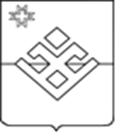 ПОСТАНОВЛЕНИЕАдминистрации муниципального образования «Уромское»от  16 сентября  2021 года               с. Уром                                           № 28Об отмене особого противопожарного режима                                                                на территории муниципальном образовании«Уромское»    В связи с нормализацией погодных условий и противопожарной обстановки на территории Малопургинского района, руководствуясь Уставом    муниципального образования «Уромское»,  Администрация муниципального образования «Уромское» ПОСТАНОВЛЯЕТ:  1. Отменить особый противопожарный режим на территории муниципального образования «Уромское» с 16 сентября 2021 года.  2. Признать утратившим силу постановление администрации муниципального образования «Уромское» от 19 апреля 2021года № 15 «О введении особого противопожарного режима  на территории муниципальном образовании «Уромское»  3.	Контроль за исполнением   настоящего   постановления возложить на главу муниципального образования «Уромское» Коровина П.Н. Глава   муниципального образования «Уромское»                        П.Н. Коровин